Compétence 2 du socle commun de connaissances, de compétences et de cultureLa pratique d’une langue vivante étrangère (Niveau A2)A2 correspond au niveau de l’utilisateur élémentaire (Niveau intermédiaire ou de survie)Pour mémoire :A2 est le niveau minimum requis  en fin de 3ème dans les 2 langues vivantes (LV1/LV2). Si l’étude de la langue a commencé à l’école primaire (LV1),  l’élève devrait avoir déjà validé le niveau A1 à l’issue du CM2.  Le niveau visé pour la LV1 en fin de 3ème est  le B1 : c'est le niveau attendu à l'entrée au lycée.A2 constitue le niveau cible pour les élèves de 5ème  LV1 et pour les élèves de 3ème LV2.Cette fiche peut être utilisée pour les élèves de 6ème, 5ème  et ceux des classes de  4ème et 3ème  n’ayant pas atteint le niveau A2 à l’issue de la 5ème. La fiche est aussi valable pour les élèves de SEGPA en fonction de leurs acquis.Quelles connaissances attend le professeur d’un élève ayant le niveau A2 ?Si les termes sont simples et les expressions élémentaires, l’élève sera capable de … Culture et lexique : Posséder un vocabulaire suffisant pour mener des échanges courants dans des situations simples et sur des sujets connus. Grammaire : Utiliser des structures simples avec une correction suffisante pour que le sens général reste clair. Phonologie : Maîtriser une prononciation suffisamment claire pour être compris. Palier 1 Compétence 2 du socle commun de connaissances, de compétences et de cultureLa pratique d’une langue vivante étrangère (Niveau A2)Nom et prénom de l’élève : …………………………………………………………………..Cette grille permet au professeur de t’évaluer progressivement tout au long de tes apprentissages. A chaque fois tu réussis une tâche qui correspond à un descripteur, ton professeur met la date et sa signature dans une case.La validation globale de chaque compétence sera effective lorsqu’elle aura été confirmée à trois reprises.Si les termes sont simples et les expressions élémentaires, l’élève sera capable de …Le niveau A2 sera considéré comme acquis même si un descripteur par activité langagière n’est pas validé. Niveau A2 validé		 Niveau A2 non validé		 Date et signature de l’enseignant :ClassesCM2Palier 1 (6ème-5ème)Palier 2 (4ème-3ème)Niveaux visés      LV1A1A2B1Niveaux à valider LV1A1A2A2Niveaux visés      LV2A2Niveaux à valider LV2A2Classe6ème 5ème 4ème 3ème Année scolaireNom du professeurDomaine 1 : Réagir et Dialoguer 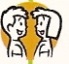 Dans les situations sociales et scolaires, l’élève sera capable d’interagir de façon simple avec un débit adapté et des reformulations.Domaine 1 : Réagir et Dialoguer Dans les situations sociales et scolaires, l’élève sera capable d’interagir de façon simple avec un débit adapté et des reformulations.Domaine 1 : Réagir et Dialoguer Dans les situations sociales et scolaires, l’élève sera capable d’interagir de façon simple avec un débit adapté et des reformulations.Domaine 1 : Réagir et Dialoguer Dans les situations sociales et scolaires, l’élève sera capable d’interagir de façon simple avec un débit adapté et des reformulations.Domaine 1 : Réagir et Dialoguer Dans les situations sociales et scolaires, l’élève sera capable d’interagir de façon simple avec un débit adapté et des reformulations.Descripteurs A2Capacités1èremise en situation2ème mise en situationItem validéLe …Etablir un contact socialEtre capable de se présenter, présenter quelqu’un, saluer et prendre congé, remercier, demander et donner des nouvelles à quelqu’un.Rechercher et donner des informations Etre capable de demander ou de réagir à une demande d’aide, d’explication, de confirmation, de permission …Demander et fournir des renseignementsEtre capable de demander et fournir des renseignements concernant un itinéraire, un repas, des achats, des horaires, le prix, l’heure, un événement, un incident.Dialoguer sur des sujets familiersEtre capable de communiquer sur des sujets connus, des situations courantes, des faits, des personnages légendaires ou contemporains.Réagir à des propositionsEtre capable d’accepter, refuser, exprimer ses goûts, ses opinions, faire des suggestions. Domaine 2 : Comprendre à l’oral 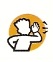 Dans les situations sociales et scolaires, l’élève sera capable de comprendre une intervention brève si elle est claire et simple.Domaine 2 : Comprendre à l’oral Dans les situations sociales et scolaires, l’élève sera capable de comprendre une intervention brève si elle est claire et simple.Domaine 2 : Comprendre à l’oral Dans les situations sociales et scolaires, l’élève sera capable de comprendre une intervention brève si elle est claire et simple.Domaine 2 : Comprendre à l’oral Dans les situations sociales et scolaires, l’élève sera capable de comprendre une intervention brève si elle est claire et simple.Domaine 2 : Comprendre à l’oral Dans les situations sociales et scolaires, l’élève sera capable de comprendre une intervention brève si elle est claire et simple.Domaine 2 : Comprendre à l’oral Dans les situations sociales et scolaires, l’élève sera capable de comprendre une intervention brève si elle est claire et simple.Domaine 2 : Comprendre à l’oral Dans les situations sociales et scolaires, l’élève sera capable de comprendre une intervention brève si elle est claire et simple.Domaine 2 : Comprendre à l’oral Dans les situations sociales et scolaires, l’élève sera capable de comprendre une intervention brève si elle est claire et simple.Descripteurs A2CapacitésCapacités1èremise en situation1èremise en situation2ème mise en situation2ème mise en situationItem validéLe …Comprendre un message oral pour réaliser une tâcheEtre capable de comprendre assez pour pouvoir répondre à des besoins concrets ou réaliser une tâche : consignes, expressions familières de la vie quotidienne, présentations, indications chiffrées, récits….Etre capable de comprendre assez pour pouvoir répondre à des besoins concrets ou réaliser une tâche : consignes, expressions familières de la vie quotidienne, présentations, indications chiffrées, récits….Comprendre les points essentiels d’un message oralEtre capable d’identifier le sujet d’une conversation, le point essentiel d’une annonce ou d’un message.Etre capable d’identifier le sujet d’une conversation, le point essentiel d’une annonce ou d’un message.Comprendre les points essentiels d’un message oralEtre capable de repérer l’information essentielle de courts passages enregistrés (audio et audio visuels)Etre capable de repérer l’information essentielle de courts passages enregistrés (audio et audio visuels)Domaine 3 : Parler en Continu 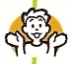 Dans les situations sociales et scolaires, l’élève sera capable de produire en termes simples des énoncés sur les gens et sur les choses.Domaine 3 : Parler en Continu Dans les situations sociales et scolaires, l’élève sera capable de produire en termes simples des énoncés sur les gens et sur les choses.Domaine 3 : Parler en Continu Dans les situations sociales et scolaires, l’élève sera capable de produire en termes simples des énoncés sur les gens et sur les choses.Domaine 3 : Parler en Continu Dans les situations sociales et scolaires, l’élève sera capable de produire en termes simples des énoncés sur les gens et sur les choses.Domaine 3 : Parler en Continu Dans les situations sociales et scolaires, l’élève sera capable de produire en termes simples des énoncés sur les gens et sur les choses.Domaine 3 : Parler en Continu Dans les situations sociales et scolaires, l’élève sera capable de produire en termes simples des énoncés sur les gens et sur les choses.Domaine 3 : Parler en Continu Dans les situations sociales et scolaires, l’élève sera capable de produire en termes simples des énoncés sur les gens et sur les choses.Domaine 3 : Parler en Continu Dans les situations sociales et scolaires, l’élève sera capable de produire en termes simples des énoncés sur les gens et sur les choses.Descripteurs A2Capacités1èremise en situation1èremise en situation2ème mise en situation2ème mise en situationItem validéLe …Item validéLe …Présenter un projet et lire à haute voixEtre capable de lire de manière expressive un texte bref après répétition.Présenter un projet et lire à haute voixEtre capable de faire une brève annonce ou présenter un projet.Se présenter, décrireEtre capable de se présenter ou de présenter simplement des personnes.Se présenter, décrireEtre capable de décrire sa vie quotidienne, son environnement, ses activités.RaconterEtre capable de raconter une histoire ou décrire un événement, un objet, une expérience.ExpliquerEtre capable de fournir une explication (comparaisons, raisons d’un choix).Domaine 4 : Lire 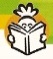 Dans les situations sociales et scolaires, l’élève sera capable de comprendre des textes courts et simples.Domaine 4 : Lire Dans les situations sociales et scolaires, l’élève sera capable de comprendre des textes courts et simples.Domaine 4 : Lire Dans les situations sociales et scolaires, l’élève sera capable de comprendre des textes courts et simples.Domaine 4 : Lire Dans les situations sociales et scolaires, l’élève sera capable de comprendre des textes courts et simples.Domaine 4 : Lire Dans les situations sociales et scolaires, l’élève sera capable de comprendre des textes courts et simples.Descripteurs A2Capacités1èremise en situation2ème mise en situationItem validéLe …Comprendre le sens général de documents écrits.Etre capable de comprendre une lettre personnelle simple et brève.Comprendre le sens général de documents écrits.Etre capable de suivre la trame d’une histoire.Savoir repérer des informations dans un texteEtre capable de prélever et comprendre une information dans des prospectus, menus, annonces, inventaires et horaires, signalétique urbaine, lettres, brochures, courts articles de journaux.Domaine 5 : Ecrire  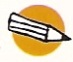 Dans les situations sociales et scolaires, l’élève sera capable d’écrire des énoncés brefs et simples.Domaine 5 : Ecrire  Dans les situations sociales et scolaires, l’élève sera capable d’écrire des énoncés brefs et simples.Domaine 5 : Ecrire  Dans les situations sociales et scolaires, l’élève sera capable d’écrire des énoncés brefs et simples.Domaine 5 : Ecrire  Dans les situations sociales et scolaires, l’élève sera capable d’écrire des énoncés brefs et simples.Domaine 5 : Ecrire  Dans les situations sociales et scolaires, l’élève sera capable d’écrire des énoncés brefs et simples.Descripteurs A2Capacités1èremise en situation2ème mise en situationItem validéLe …Écrire un message simpleEtre capable d’écrire un message simple (bref message électronique, lettre personnelle)Écrire un message simpleEtre capable d’écrire sur les aspects quotidiens de son environnement : gens, lieux, école, paysages, objets.Rendre compte de faitsEtre capable de rendre compte ou décrire de manière autonome en reliant les phrases entre elles.Ecrire un court récit, une descriptionEtre capable de faire le récit d’un évènement, d’une activité passée, une expérience personnelle ou imaginaire.Ecrire un court récit, une descriptionEcrire un court poème.